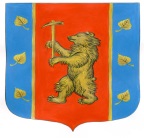 Администрация муниципального образованияКузнечнинское городское поселение муниципального образования Приозерский муниципальный район Ленинградской области ПОСТАНОВЛЕНИЕ от «04» марта 2016 года№30В соответствии с п.5.3 порядка разработки, реализации и оценки эффективности муниципальных программ муниципального образования Кузнечнинское городское поселение муниципального образования Приозерский муниципальный район Ленинградской области, утвержденного Постановлением администрации МО Кузнечнинское городское поселение от 26.12.2013 года № 192 «Об утверждении Порядка разработки, реализации и оценки эффективности муниципальных программ муниципального образования Кузнечнинское городское поселение муниципального образования Приозерский муниципальный район Ленинградской области», в соответствии с положениями Федерального закона от 06.10.2003 года № 131-ФЗ «Об общих принципах организации местного самоуправления в Российской Федерации», Устава МО Кузнечнинское городское поселение, администрация муниципального образования  Кузнечнинское городское поселение муниципального образования Приозерский муниципальный район Ленинградской областиПОСТАНОВЛЯЕТ:1. Внести изменения в Постановление №123 от 14 октября 2014 «Об утверждении  муниципальной программы «Обеспечение качественным жильем граждан на территории муниципального образования Кузнечнинское городское поселение муниципального образования Приозерский муниципальный район Ленинградской области на 2014-2016 гг» в новой редакции» в части объемов финансирования:1.1  «Паспорт муниципальной программы» изменить раздел «Объем бюджетных ассигнований муниципальной программы» и в дальнейшем читать в следующей редакции:Общий объем финансовых средств, необходимых для реализации мероприятий Программы, составляет 4 640,0 тыс.руб.:- на 2014 г. - 501,2 тыс.руб.- средства местного бюджета – 501,2 тыс.руб.;- на 2015 г. – 3888,8 тыс.руб., в том числе по источникам финансирования:	- средства федерального бюджета – 1580,2 тыс.руб.	-средства областного бюджета – 791,5 тыс.руб.- средства местного бюджета – 2268,0 тыс. руб.;- на 2016 г. – 250,00 тыс.руб., в том числе по источникам финансирования:- средства местного бюджета – 250,00 тыс. руб.;Источник финансирования Программы – бюджет администрации МО Кузнечнинское городское поселение, средства субсидии из областного и федерального бюджетов.1.2 Приложение №1 к Постановлению №123 от 14 октября 2014  «Расходы на реализацию муниципальной программы» изменить и в дальнейшем читать в новой редакции, согласно Приложения №1 к настоящему Постановлению.1.3. Приложение №2 к Постановлению №123 от 14 октября 2014 года «План реализации муниципальной программы» изменить и в дальнейшем читать в новой редакции, согласно Приложения №2 к настоящему Постановлению.1.4. «Паспорт подпрограммы «Переселение граждан из аварийного жилищного фонда на территории муниципального образования Кузнечнинское городское поселение муниципального образования Приозерский муниципальный район Ленинградской области на 2015-2016 гг» муниципальной программы «Обеспечение качественным жильем граждан на территории муниципального образования Кузнечнинское городское поселение муниципального образования Приозерский муниципальный район Ленинградской области на 2014-2016 гг» изменить раздел «Объем бюджетных ассигнований подпрограммы» и в дальнейшем читать в следующей редакции:Общий объем финансовых средств, необходимых для реализации мероприятий Подпрограммы 1, составляет 3946,9 тыс.руб.:- на 2015 г. – 3796,9 тыс.руб., в том числе по источникам финансирования:- средства федерального бюджета - 1580,5 тыс. руб.- средства областного бюджета - 791,5 тыс. руб.- средства местного бюджета – 1424,9 тыс. руб.;- на 2016 г. – 150,0 тыс.руб., в том числе по источникам финансирования:- средства местного бюджета – 150,0 тыс. руб.;1.5. Приложение №2 к Подпрограмме 1 «Расходы на реализацию подпрограммы «Переселение граждан из аварийного жилищного фонда на территории муниципального образования Кузнечнинское городское поселение муниципального образования Приозерский муниципальный район Ленинградской области на 2015-2016 гг» изменить и в дальнейшем читать в новой редакции, согласно Приложения №3 к настоящему Постановлению.1.6. Приложение №3 к Подпрограмме 1 «План реализации подпрограммы «Переселение граждан из аварийного жилищного фонда на территории муниципального образования Кузнечнинское городское поселение муниципального образования Приозерский муниципальный район Ленинградской области на 2015-2016 гг» изменить и в дальнейшем читать в новой редакции, согласно Приложения №4 к настоящему Постановлению.1.7. «Паспорт подпрограммы «Капитальный ремонт многоквартирных домов на территории муниципального образования Кузнечнинское городское поселение муниципального образования Приозерский муниципальный район Ленинградской области на 2014-2016 гг» муниципальной программы «Обеспечение качественным жильем граждан на территории муниципального образования Кузнечнинское городское поселение муниципального образования Приозерский муниципальный район Ленинградской области на 2014-2016 гг» изменить раздел «Объем бюджетных ассигнований муниципальной подпрограммы» и в дальнейшем читать в следующей редакции:Общий объем финансовых средств, необходимых для реализации мероприятий Подпрограммы 2, составляет 693,1 тыс.руб.:- на 2014 г. – 501,2 тыс.руб., в том числе по источникам финансирования:- средства местного бюджета – 501,2 тыс. руб.- на 2015 г. – 91,9 тыс.руб., в том числе по источникам финансирования:- средства местного бюджета – 91,9 тыс. руб.- на 2016 г. – 100,0 тыс.руб., в том числе по источникам финансирования:- средства местного бюджета – 100,0 тыс. руб.;1.8. Приложение №2 к Подпрограмме 2 «Расходы на реализацию подпрограммы «Капитальный ремонт многоквартирных домов на территории муниципального образования Кузнечнинское городское поселение муниципального образования Приозерский муниципальный район Ленинградской области на 2014-2016 гг» изменить и в дальнейшем читать в новой редакции, согласно Приложения №5 к настоящему Постановлению.1.9. Приложение №3 к Подпрограмме 2 «План реализации подпрограммы «Капитальный ремонт многоквартирных домов на территории муниципального образования Кузнечнинское городское поселение муниципального образования Приозерский муниципальный район Ленинградской области на 2014-2016 гг»  изменить и в дальнейшем читать в новой редакции, согласно Приложения №6 к настоящему Постановлению.2. Опубликовать настоящее Постановление на сайте сетевого издания СМИ-Ленинградское областное информационное агентство (ЛЕНОБЛИНФОРМ) www.lenoblinform.ru и на официальном сайте администрации муниципального образования Кузнечнинское городское поселение муниципального образования Приозерский муниципальный район Ленинградской области www.kuznechnoe.lenobl.ru.3. Постановление вступает в силу с момента опубликования.4. Контроль над исполнением настоящего постановления оставляю за собой.Глава администрации				Галич. Г.А.Администрация МО Кузнечнинское городское поселение доводит до сведения читателей, что все Приложения к Постановлению администрации муниципального образования Кузнечнинское городское поселение муниципального образования Приозерский муниципальный район Ленинградской области от 04.03.2016 года №30 размещены на официальном сайте МО Кузнечнинское городское поселение: www.kuznechnoe.lehobl.ru/О внесении изменений в Постановление №123 от 14 октября 2014 года «Об утверждении  муниципальной программы «Обеспечение качественным жильем граждан на территории муниципального образования Кузнечнинское городское поселение муниципального образования Приозерский муниципальный район Ленинградской области на 2014-2016 гг» в новой редакции»